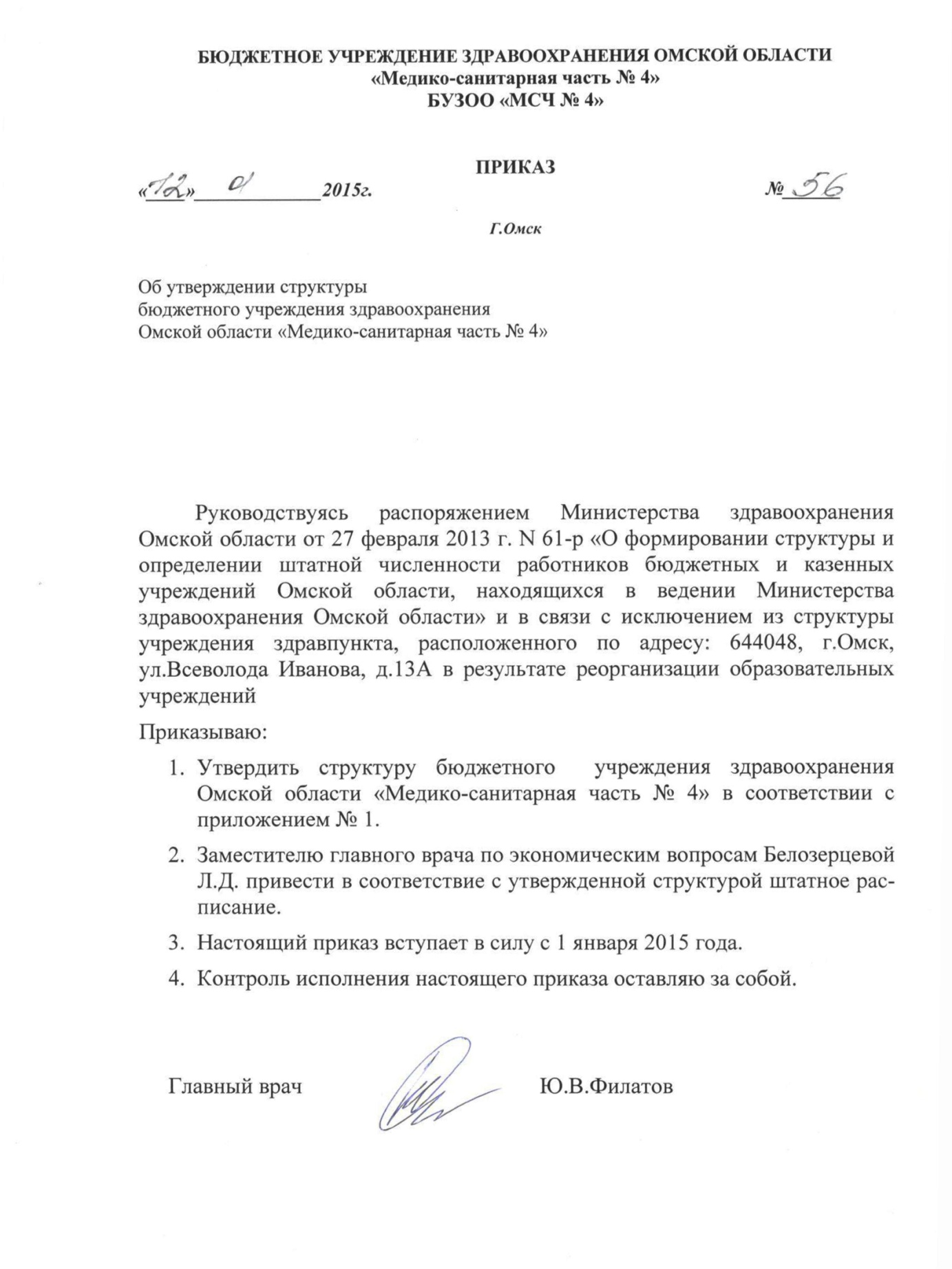 Приложение 1к  приказу главного врачаБУЗОО «МСЧ № 4»От 12.01.2015г № 56СТРУКТУРАбюджетного учреждения здравоохранения Омской области«Медико-санитарная часть № 4»вводится в действие с « 1 » января 2015г.Раздел I. Аппарат управленияГлавный врачЗаместитель главного врача по медицинской частиЗаместитель главного врача по поликлиническому разделу работыЗаместитель главного врача по клинико-экспертной работеЗаместитель главного врача по хирургической помощиЗаместитель главного врача по экономическим вопросамГлавный бухгалтер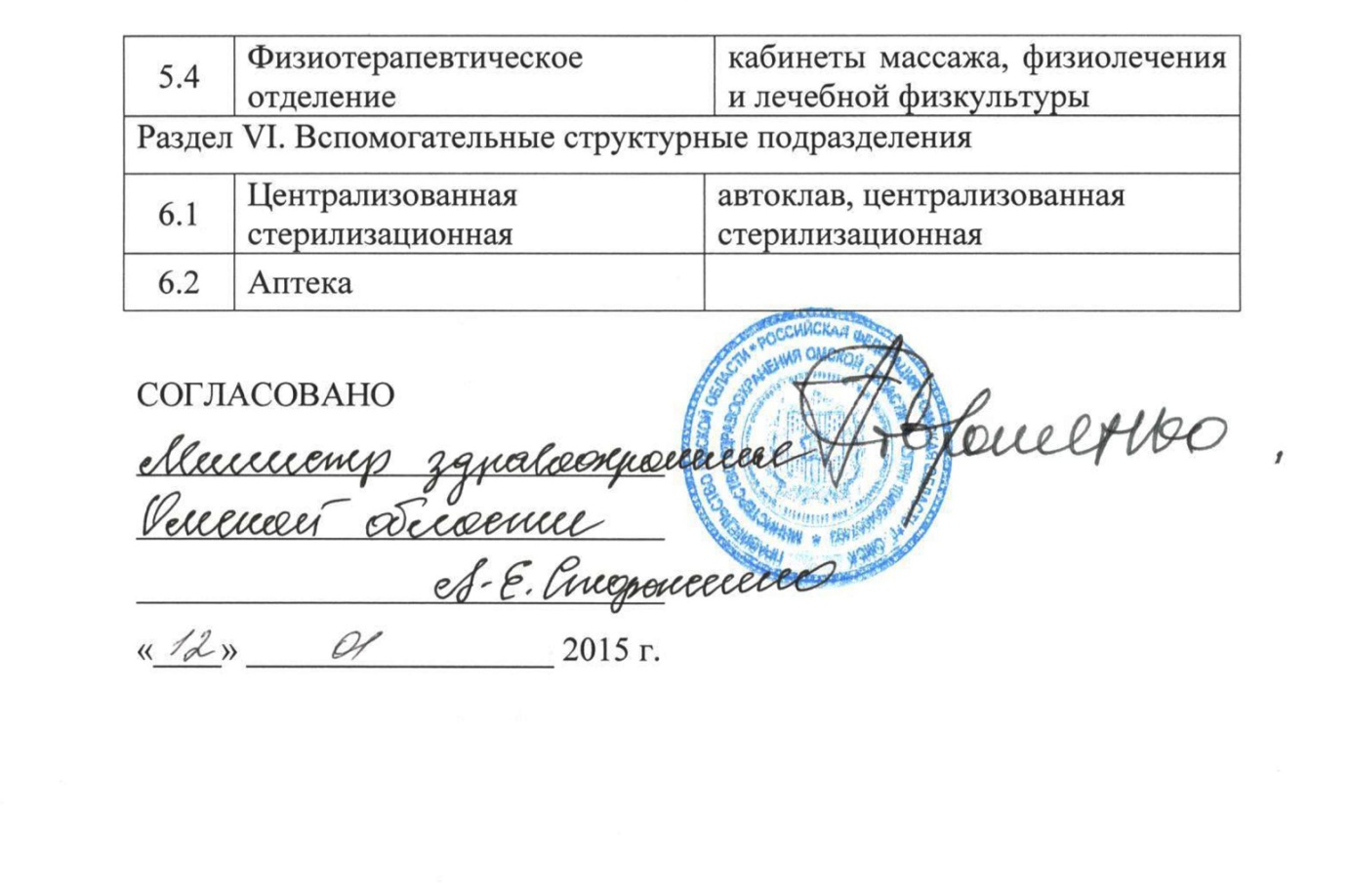 № п/пНаименование структурного подразделенияКабинеты, отделы в составе структурных подразделенийКабинеты, отделы в составе структурных подразделенийРаздел II. Общебольничный персонал и хозяйственная частьРаздел II. Общебольничный персонал и хозяйственная частьРаздел II. Общебольничный персонал и хозяйственная частьРаздел II. Общебольничный персонал и хозяйственная часть2.1Общебольничный медицинский  персонал2.2Общебольничный не медицинский  персонал2.3Административно-хозяйственная частьпланово-экономический отдел, бухгалтерия, контрактная служба, отдел кадров, архив, пищеблок,  материальный склад, склад для хранения вещей больных, склад пищевых продуктов, комната для стирки спец.одежды, столярная мастерская,  дезокамера,  архив, кислородная установкапланово-экономический отдел, бухгалтерия, контрактная служба, отдел кадров, архив, пищеблок,  материальный склад, склад для хранения вещей больных, склад пищевых продуктов, комната для стирки спец.одежды, столярная мастерская,  дезокамера,  архив, кислородная установкаРаздел III. Стационарные лечебно-диагностические структурные подразделенияРаздел III. Стационарные лечебно-диагностические структурные подразделенияРаздел III. Стационарные лечебно-диагностические структурные подразделенияРаздел III. Стационарные лечебно-диагностические структурные подразделения3.1Неврологическое отделение для больных с острыми нарушениями мозгового кровообращения  (на 30 коек)в том числе палаты реанимации и интенсивной терапии на 9 коекв том числе палаты реанимации и интенсивной терапии на 9 коек3.2Терапевтическое отделение                                   (на 60 коек )3.3Кардиологическое отделение    (на 40 коек)в том числе палата реанимации и интенсивной терапии на 6 коекв том числе палата реанимации и интенсивной терапии на 6 коек3.4Ортопедическое отделение (на 40 коек)3.5Оториноларингологическое отделение       (на 50 коек, в том числе 40 коек для больных с хирургическими гнойными заболеваниями и осложнениями оториноларингологического профиля )3.6Хирургическое отделение  (на 55 коек, в том числе 20 коек для больных с хирургическими гнойными заболеваниями и осложнениями хирургического профиля)3.7Травматологическое отделение  (на 50 коек)3.8Приемное отделение стол справок, регистратура, кабинеты неотложной медицинской помощи  стол справок, регистратура, кабинеты неотложной медицинской помощи 3.9Патологоанатомическое отделение3.10Отделение эндоскопии3.11Отделение анестезиологии-реанимации (на 12 коек)в том числе палаты реанимации и интенсивной терапии в том числе палаты реанимации и интенсивной терапии 3.12Трансфузиологический кабинет3.13Операционный блокРаздел IV. Амбулаторно-поликлинические лечебно-диагностические структурные подразделенияРаздел IV. Амбулаторно-поликлинические лечебно-диагностические структурные подразделенияРаздел IV. Амбулаторно-поликлинические лечебно-диагностические структурные подразделенияРаздел IV. Амбулаторно-поликлинические лечебно-диагностические структурные подразделения4.1Поликлиника Поликлиника Регистратура, процедурный кабинет4.1.1Терапевтическое отделение Терапевтическое отделение кабинеты врачей участковых терапевтов; кабинет врача общей практики 4.1.2Стоматологическое отделение Стоматологическое отделение кабинеты врачей- стоматологов- терапевтов, кабинет врача - стоматолога - хирурга4.1.3Отделение профилактики Отделение профилактики кабинет врача - терапевта; кабинет врача-профпатолога; смотровой кабинет; кабинет доврачебного приема; прививочный кабинет4.1.3Отделение профилактики Отделение профилактики  здравпункт, расположенный по адресу: 644098 г. Омск, пос. Новая Станица, ул. Поморцева, д. 444.1.4Отделение неотложной медицинской помощи Отделение неотложной медицинской помощи кабинет врача - терапевта, кабинет врача- стоматолога- терапевта, кабинет врача - стоматолога - хирурга, кабинет врача-хирурга, кабинет врача-кардиолога, кабинет врача -пульмонолога, кабинет врача-акушера-гинеколога, кабинет врача-оториноларинголога, кабинет врача-невролога4.1.5Кабинет врача-неврологаКабинет врача-невролога4.1.6Кабинет врача-хирурга Кабинет врача-хирурга перевязочный кабинет4.1.7Кабинет врача-инфекционистаКабинет врача-инфекционистаманипуляционная4.1.8Кабинет врача-офтальмологаКабинет врача-офтальмолога4.1.9Кабинет врача-акушера-гинекологаКабинет врача-акушера-гинеколога4.1.10Кабинет врача-оториноларингологаКабинет врача-оториноларингологаманипуляционная4.1.11Кабинет врача-урологаКабинет врача-уролога4.1.12Первичный онкологический кабинетПервичный онкологический кабинет4.1.13Кабинет врача-пульмонологаКабинет врача-пульмонолога4.1.14Кабинет врача-кардиологаКабинет врача-кардиолога4.1.15Кабинет врача-травматолога-ортопедаКабинет врача-травматолога-ортопеда4.1.16Дневной стационар поликлиники (на 72 места -36 коек в 2 смены): - ул. Воровского, д. 62/1 - 22 места терапевтического профиля, 16 мест хирургического профиля, 2 места офтальмологического профиля, 12 мест травматоло-го-ортопедического профиля;- ул. Иртышская набережная, д.32 - 14 мест терапевт.проф;- мкр.Входной, д.22 корпус 1- 6 мест.терап.проф.Дневной стационар поликлиники (на 72 места -36 коек в 2 смены): - ул. Воровского, д. 62/1 - 22 места терапевтического профиля, 16 мест хирургического профиля, 2 места офтальмологического профиля, 12 мест травматоло-го-ортопедического профиля;- ул. Иртышская набережная, д.32 - 14 мест терапевт.проф;- мкр.Входной, д.22 корпус 1- 6 мест.терап.проф.палата для          
инфекционных больных и больных,
зараженных гельминтами (на 4 койки, ул. Воровского, д. 62/1)        4.1.17Стационар на дому на 4 места терапевтического профиля(ул. Воровского, д. 62/1)Стационар на дому на 4 места терапевтического профиля(ул. Воровского, д. 62/1)4.1.18Офис врача общей практики (644910, г.Омск, ул.Бенеша, д.21)Офис врача общей практики (644910, г.Омск, ул.Бенеша, д.21)кабинет врача общей практики, кабинет врача участкового терапевта, процедурный кабинет4.1.19Отделение ортопедической стоматологии (за счет средств от приносящей доход деятельности)Отделение ортопедической стоматологии (за счет средств от приносящей доход деятельности)кабинеты врачей-стоматологов-ортопедов, кабинеты зубных техников4.1.20Центр здоровьяЦентр здоровья4.1.21Организационно-аналитический отделОрганизационно-аналитический отделкабинет статистики; кабинет информационных технологий4.1.22Эпидемиологический отделЭпидемиологический отдел4.1.23Организационно-методический отделОрганизационно-методический отдел4.2.Поликлиника №2, расположенная по адресу:  . Омск, ул. Академика Павлова,  д. 29Поликлиника №2, расположенная по адресу:  . Омск, ул. Академика Павлова,  д. 29Регистратура поликлиники №24.2.1Терапевтическое отделение №1 Терапевтическое отделение №1 кабинеты врачей участковых терапевтов 4.2.2Терапевтическое отделение №2Терапевтическое отделение №2кабинеты врачей участковых терапевтов; кабинет врача общей практики 4.2.3Стоматологическое отделение Стоматологическое отделение кабинеты врачей- стоматологов- терапевтов, кабинет врача - стоматолога - хирурга4.2.4Травматологическое отделение  Травматологическое отделение  кабинеты врачей травматологов-ортопедов, кабинет врача-травматолога-ортопеда для оказания неотложной медицинской помощи, перевязочные кабинеты, операционная4.2.5Отделение профилактики Отделение профилактики кабинет врача - терапевта; смотровой кабинет  (мужской); смотровой кабинет (женский); кабинет доврачебного приема; прививочный кабинет4.2.5Отделение профилактики Отделение профилактики здравпункт, расположенный по адресу:  644005, г. Омск, ул. Избышева, д.3 4.2.5Отделение профилактики Отделение профилактики здравпункт, расположенный по адресу: 644005 г. Омск, ул. Добролюбова, д.154.2.6Отделение неотложной медицинской помощи Отделение неотложной медицинской помощи кабинет врача - терапевта, кабинет врача- стоматолога- терапевта, кабинет врача - стоматолога - хирурга, кабинет врача-хирурга,  кабинет врача-оториноларинголога, кабинет врача-невролога4.2.7Процедурный кабинет поликлиникиПроцедурный кабинет поликлиники4.2.8Кабинет врача-неврологаКабинет врача-невролога4.2.9Кабинет врача-хирурга Кабинет врача-хирурга перевязочные кабинеты 4.2.10Кабинет врача-инфекционистаКабинет врача-инфекционистаманипуляционная4.2.11Кабинет врача-офтальмологаКабинет врача-офтальмологаманипуляционная4.2.12Кабинет врача-оториноларингологаКабинет врача-оториноларингологаманипуляционная4.2.13Кабинет врача-урологаКабинет врача-урологаманипуляционная4.2.14Первичный онкологический кабинетПервичный онкологический кабинет4.2.15Кабинет врача-эндокринологаКабинет врача-эндокринолога4.2.16Стационар на дому на 10 мест терапевтического профиля: -ул. Академика Павлова,  д. 29 – 5 мест; -ул. Маркова, д.1– 5 мест)Стационар на дому на 10 мест терапевтического профиля: -ул. Академика Павлова,  д. 29 – 5 мест; -ул. Маркова, д.1– 5 мест)4.3Офис врача общей  практики (644048, г.Омск, улица Иртышская набережная, д.32)Офис врача общей  практики (644048, г.Омск, улица Иртышская набережная, д.32)регистратура, кабинет врача общей врачебной практики, кабинет врача участкового терапевта, процедурный кабинет, прививочный кабинет, кабинет физиотерапевтический4.4Офис врача общей практики (644048, г.Омск, улица Маркова, д.1)Офис врача общей практики (644048, г.Омск, улица Маркова, д.1)регистратура, кабинет врача общей врачебной практики, кабинет врача участкового терапевта, процедурный кабинет, прививочный кабинет, кабинет физиотерапевтический4.5Врачебная амбулатория, расположенная по адресу: г.Омск, 644903 мкр.Входной, д.22 корпус 1Врачебная амбулатория, расположенная по адресу: г.Омск, 644903 мкр.Входной, д.22 корпус 1регистратура, кабинеты врачей  участковых терапевтов, процедурный кабинет, прививочный кабинет, кабинет врача-хирурга, кабинет врача-офтальмолога, кабинет врача-невролога, кабинет врача-стоматолога, кабинет функциональной диагностики, кабинет физиотерапевтический, смотровой кабинет, стерилизационнаяРаздел V. Общебольничные диагностические структурные подразделения Раздел V. Общебольничные диагностические структурные подразделения Раздел V. Общебольничные диагностические структурные подразделения Раздел V. Общебольничные диагностические структурные подразделения 5.1Отделение лучевой диагностикиОтделение лучевой диагностикикабинет ультразвуковой диагностики, кабинет компьютерной диагностики, флюорографический кабинет, рентгеновские кабинеты, в том числе для оказания неотложной медицинской помощи5.2Клинико-диагностическая лабораторияКлинико-диагностическая лаборатория5.3Отделение функциональной диагностикиОтделение функциональной диагностикикабинет функциональной диагностики поликлиники, кабинет функциональной диагностики стационара